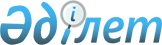 О внесении изменений в приказ Министра юстиции Республики Казахстан от 19 марта 2020 года № 105 "Об утверждении Правил оказания государственной услуги "Аккредитация организаций, управляющих имущественными правами на коллективной основе"Приказ Министра юстиции Республики Казахстан от 21 июня 2023 года № 397. Зарегистрирован в Министерстве юстиции Республики Казахстан 26 июня 2023 года № 32895
      ПРИКАЗЫВАЮ:
      1. Внести в приказ Министра юстиции Республики Казахстан от 19 марта 2020 года № 105 "Об утверждении Правил оказания государственной услуги "Аккредитация организаций, управляющих имущественными правами на коллективной основе" (зарегистрирован в Реестре государственной регистрации нормативных правовых актов под № 20153) следующие изменения:
      в Правилах оказания государственной услуги "Аккредитация организаций, управляющих имущественными правами на коллективной основе", утвержденных указанным приказом:
      пункт 4 изложить в следующей редакции:
      "4. Срок оказания государственной услуги пятнадцать рабочих дней.
      Для получения государственной услуги юридическое лицо (далее – услугополучатель) направляет услугодателю посредством портала:
      1) заявление для получения аккредитации в электронном виде по форме, согласно приложению 1 к настоящим Правилам;
      Заявление направляется не позднее десяти рабочих дней до даты проведения заседания комиссии по аккредитации.
      Информация о сроках приема документов размещается на интернет-ресурсе услугодателя не позднее двадцати рабочих дней до начала приема документов;
      2) форма сведений представляемая организацией, управляющей имущественными правами на коллективной основе, для прохождения аккредитации согласно приложению 3 к настоящим Правилам.";
      пункт 8 изложить в следующей редакции: 
      "8. Работник ответственного структурного подразделения услугодателя (далее – работник услугодателя) в течение двух рабочих дней с момента завершения приема документов, указанных в пункте 8 Перечня основных требований к оказанию государственной услуги, проверяет полноту представленных документов и (или) сведений.
      В случае ненадлежащего оформления услугополучателем либо представления неполного пакета документов, услугодатель в течение одного рабочего дня направляет услугополучателю уведомление с указанием каким требованиям не соответствует пакет документов и сроке приведения его в соответствие.
      Срок приведения в соответствие указанных в уведомлении документов составляет два рабочих дня, если в течение двух рабочих дней со дня получения уведомления услугополучатель не привел их в соответствие с требованиями, то услугодатель в течение двух рабочих дней направляет мотивированный отказ в дальнейшем рассмотрении заявления.
      По результатам рассмотрения представленных документов на полноту и соответствие, согласно Перечню документов и сведений, необходимых для оказания государственной услуги, работник ответственного структурного подразделения услугодателя передает их на рассмотрение комиссии по аккредитации.
      По итогам заседания комиссии по аккредитации услугодатель озвучивает решение комиссии, оформленное в виде протокола. При предварительном вынесении решения услугодателя об отказе в оказании государственной услуги, услугодатель в течение одного рабочего дня уведомляет услугополучателя о предварительном решении об отказе в оказании государственной услуги, а также о времени и месте (способе) проведения заслушивания для предоставления возможности услугополучателю выразить позицию по предварительному решению.
      Уведомление о заслушивании направляется не менее чем за три рабочих дня до завершения срока оказания государственной услуги. Заслушивание проводится не позднее двух рабочих дней со дня уведомления.
      По результатам заслушивания услугодатель принимает решение об аккредитации либо об отказе в аккредитации.
      По истечению срока для заслушивания услугополучателя заместитель руководителя услугодателя в течение одного рабочего дня подписывает свидетельство или отказ в аккредитации.
      В случае положительного заключения услугодатель выдает свидетельство об аккредитации сроком на пять лет согласно приложению 4 к настоящим Правилам.";
      в приложение 2 к Правилам оказания государственной услуги "Аккредитация организаций, управляющих имущественными правами на коллективной основе":
      строки, порядковые номера 4, 5 изложить в следующей редакции:
      "
      ".
      2. Департаменту по правам интеллектуальной собственности Министерства юстиции Республики Казахстан в установленном законодательством Республики Казахстан порядке обеспечить:
      1) государственную регистрацию настоящего приказа;
      2) размещение настоящего приказа на официальном интернет-ресурсе Министерства юстиции Республики Казахстан. 
      3. Контроль за исполнением настоящего приказа возложить на курирующего вице-министра юстиции Республики Казахстан.
      4. Настоящий приказ вводится в действие по истечении десяти календарных дней после дня его первого официального опубликования.
      "СОГЛАСОВАН"Министерство цифрового развития, инновацийи аэрокосмической промышленностиРеспублики Казахстан
					© 2012. РГП на ПХВ «Институт законодательства и правовой информации Республики Казахстан» Министерства юстиции Республики Казахстан
				
4
Форма оказания государственной услуги
Электронная (частично автоматизированная)
5
Результат оказания государственной услуги
свидетельство об аккредитации согласно приложению 4 к настоящим Правилам оказания государственной услуги "Аккредитация организаций, управляющих имущественными правами на коллективной основе" сроком на пять лет, либо мотивированный ответ об отказе в оказании государственной услуги.Форма результата оказания услуги – электронная (частично автоматизированная)
      Министр юстицииРеспублики Казахстан

А. Ескараев
